ScopePatient Access, Rural Health Clinic(s) and Patient Financial ServicesPurposeTo provide a financial assistance (charity) program to patients to defray the cost of medically necessary services for those patients who meet the guidelines set forth in this policy.PolicyRoane General Hospital (RGH) recognizes that not all patients meet eligibility requirements for federal and state insurance programs.  Additionally, even though the Marketplace may provide insurance, high dollar patient responsibilities may not be affordable to some patients.  Therefore, in addition to assisting patients in determining eligibility for federal and state programs, RGH offers Financial Assistance (FA) to eligible individuals.GuidelinesRoane General Hospital will accept an application for financial assistance from any person at any time.Patients may apply, request or obtain assistance completing a Financial Assistance application in any of the following manners.Calling 304-927-6883 to speak to the Financial CounselorLocated at Roane General HospitalPatient Access DepartmentContacting Patient Access Department at 304-927-4444Request by mail:  Roane General HospitalAttn: Financial Counselor200 Hospital Dr, Spencer, WV  25276Website (download an application) https://www.roanegeneralhospital.com/patient-resourcesRoane General Hospital will accept Roane County Family Health Care, Inc. “Reduced Fee Card” for uninsured or “Self-Pay” customers.RCFHC poverty guidelines mirror those of RGH; therefore, eliminating the need to complete a RGH Financial Assistance Application.All medically necessary inpatient, outpatient, emergency room and professional services provided by Roane General Hospital “staff” providers are eligible for financial assistance unless specifically noted otherwise within this policy. Excluded ServicesCertain medical procedures are excluded; examples of exclusions include cosmetic surgery, bariatric surgery, sterilization reversal, and other procedures not deemed medically necessary.  Additionally,Skilled, Intermediate and Swing admissions are not eligible for financial assistance.Permanent Spinal Cord Stimulators are not eligible for FA. All patients scheduled to receive a spinal cord stimulator implant will be contacted by the financial counselor prior to the procedure, and a down payment will be required prior to procedure unless no deductible, coinsurance or copayment is anticipated. Knee replacementA completed application, with signature, must be returned by the patient or guarantor.  Any person found to be providing fraudulent information will have the application denied.RGH will require qualifying patients to apply for Medicaid and submit a denial letter except for patients receiving Medicare and those whom do not live in the state of West Virginia.FA is based on income levels and liquid assets at the time of the initial application.  Proof of financial status and liquid assets are required before a patient can be qualified for financial assistance.If the patient is older than eighteen years oldIf the patient is married or there are two parents in the household, documents showing both incomes must be provided.Certain financial situations do not require a FA application.  RGH reserves the right to determine the maximum amount of FA benefits granted in a given fiscal year.ProcedureWhen a patient has brought sufficient documentation to prove financial status and liquid assets, financial counseling will determine their eligibility.Eligibility The FA Income Guidelines Table (adjusted annually) should be utilized to coincide with the Federal Poverty Guidelines for the current year available as issued by the Department of Health and Human Services and will be raised as follows:Patients with Gross Annual Family Income less than or equal to 138% of the current HHS Poverty guidelines.These patients should qualify for Medicaid.  However, if the patient refuses to apply for Medicaid, the patient should not qualify for FA and should be handled as a self-pay patient. Exceptions may apply and the RGH reserves that right to determine if exceptions will be granted.Patients with Gross Annual Family Income of 139% to 300% of Current Poverty Guidelines:100% Financial Assistance if income is < or = 200%50% Financial Assistance if income is 201% to 300%These patients should qualify for the Marketplace and will be encouraged to enroll during open enrollment.  However, if the patient refuses to obtain coverage via the Marketplace or open enrollment is closed, the patient will qualify for 50% FA and the balance should be continue to be handled as a self-pay. Exceptions may apply and RGH reserves that right to determine if exceptions will be granted.NOTE: Patients with coverage in the Marketplace may be approved for FA as “underinsured” patients for coverage of patient liabilities after insurance.  NOTE: If the patient’s assets exceed the hospital’s balance due, FA may be denied.Application ProcessingA financial assistance application may be completed at time of service or any time during the collection process until the account is transferred to bad debt.In cases where the financial information is incomplete, the patient will be assigned a private pay financial class until all supporting financial documentation is submitted. Approval PeriodsOnce signed, completed and approved the application for financial assistance may be retroactively approved for all active Accounts Receivable accounts that are in good standing and will also be effective twelve (12) months after the approval date.It is expected that if a patient who receives Financial Assistance under the Policy subsequently has a substantial change in circumstances (such as changing from uninsured to insured status), the patient will notify the Roane General Hospital Financial Assistance Department at (304) 927-6883 so that this may be taken into account in the future. Such positive changes in circumstances will not be applied to reduce any Financial Assistance already given. In addition, it is not desired that a patient report minor changes in circumstances, but only if it is obvious that the change would be likely to make a major difference in the Financial Assistance determination.Required DocumentationThe documentation required to verify the family household’s gross annual income should be for the past two-month period.  All applicable documentation must be attached to the application and filed into the patient’s financial record.Pay stubs for the most current two-month periodW-2 withholding forms or Federal Income Tax ReturnSocial Security Administration Letter, Pension, Disability, Worker’s Compensation, Unemployment Checks, Alimony and/or Child Support Payments Written verification from Department of Human Services or any other governmental agency that can attest to the patient/responsible party’s income status for the prior 12 months  Statement verifying application for unemployment benefitsProof of household expenses, if requestedCopies of liquid assets, including bank accounts, CD’s, investments (stocks, mutual funds, etc.) annuities and/or trust funds.Required documentation may be waived as outlined in section “Uninsured Discounts”Levels of ApprovalFA write-off approval levels are as follows:Patient Balances < $ 1,500		Financial CounselorPatient Balances < $ 3,000		Executive DirectorRevenue CyclePatient Balances > $ 3,001 +	CFOAn approval determination will be made as soon as possible after a completed application and all supporting documentation has been received and reviewed.  Patients and / or responsible parties will be notified, within thirty (30) days, in the form of a written letter the determination of the application regardless of approval or denial status.Patients who do not meet the requirements for Financial Assistance will continue in the Self-Pay collection stream to include:Referral to an Early Out AgencyPayment arrangements will be establishedReminders from the EOA Statements from the RGH Billing System (Meditech Expanse)If no official payment arrangement is established the account will be referred to our full debt agency for processing after 120 days.The full debt agency will continue to attempt collection for an additional 120 days.No extra-ordinary collection actions will be taken.Uninsured DiscountsIf the FA determination is a denial, a discount from charges may be given.  All uninsured discounts will be taken at time of billing.Catastrophic Events, Deceased Patient and BankruptciesFA will be considered for hardship cases that involve, but are not limited to:Extraordinary medical bills, expenses etc. – Such cases must be approved by the VP of FinanceDeceased patients with no means of paymentNotices of bankruptcyFollowing approval of Financial Assistance, an eligible individual may not be charged more than amounts generally billed for emergency or other medically necessary care.Roane General Hospital does not use extra-ordinary collection actions.Related documents include:Financial Assistance ApplicationFinancial Assistance Approval LetterFinancial Assistance Denial LetterFinancial Assistance Income Guidelines TableFinancial Assistance Plain Language SummaryServices Provided Outside of Roane General Facilities. The FA policy applies only to services provided at Roane General facilities, by Roane General providers. Even upon referral from a Roane General provider, all other services are ineligible for FA. Services provided at “Non-Roane General” medical offices, urgent care facilities and emergency departments, as well as home health, hospice, recuperative care, and custodial care services, are excluded.Listing of Providers included in the Roane General Hospital Financial Assistance Policy:Facilities:Roane General Medical ClinicRoane General Medical AssociatesSouthern Roane Medical ClinicWalton Medical ClinicRoane General Providers:Grant Parkin, DOMaria Kessell, MDHong-King Ng, MDRichard Bowman, MDDavid Adkins, PABrandon Cestaric, DOPaul Clancy, MDScott Duffy, MDKeitina Donahue-Lunsford, DOJason Fincham, DOJason Gessel, DOStephen Groves, MDGregory Krivchenia, MDChristopher Lambert, MDNiraj Mohan, MDMelody Stonestreet, CRNAMichelle Stotts, CRNALeann Thomas, NPBrent Watson, MDGinger Sims, NPWendy Beall, NPKelly Smith, NPBrandon Rose, MDKatherine Tigas, MDBrandon Waskey, NPLesley Waskey, NPJennifer Cox, NPConnie Woodyard, CRNADaniel Woodyard, CRNAListing of Providers NOT included in the Roane General Hospital Financial Assistance Policy:Physicians:Jonathan Zuniga, MDAnijlee Patel, MDKerri Donahue-Wood, MDNikola Bicak, DPMEric Brannon, DDSRandall Brannon, DDSRegina Brannon, DDSStephen Cassis, MDCarroll Christiansen, MDRadiological Physician AssociatesRadiology Physicians:William Almasy, MDPatrick Brown, MDC. David Burtner, MDJason DeBerry, MDDon DiGiovine, MDJoseph J. Dorchak, MD – Medical DirectorFrederick J. Gabriele, MDAdam Hackney, MDMark A. Hackney, MDWilliam L. Hirsch Jr., MDThomas C. Koay, MDEvan Kupec, MDJon S. LaPlante, MDJohn A. Leon, MDJoseph R. Migaiolo, MDRichard E. Person, MDDavid C. Rosiello, MDJames A. Ross, MDCory Smith, MDJason W. Stewart, MDGarrett Stover, MDW. Parke Thrush, MDWesley Tuel, MD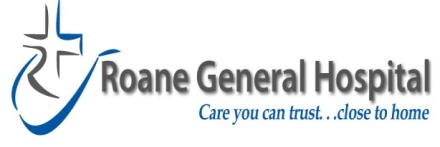 Policy Manual:  Revenue CyclePatient Financial ServicesPolicy:                       Financial Assistance and Uninsured ProgramPolicy Manual:  Revenue CyclePatient Financial ServicesPolicy:                       Financial Assistance and Uninsured Program